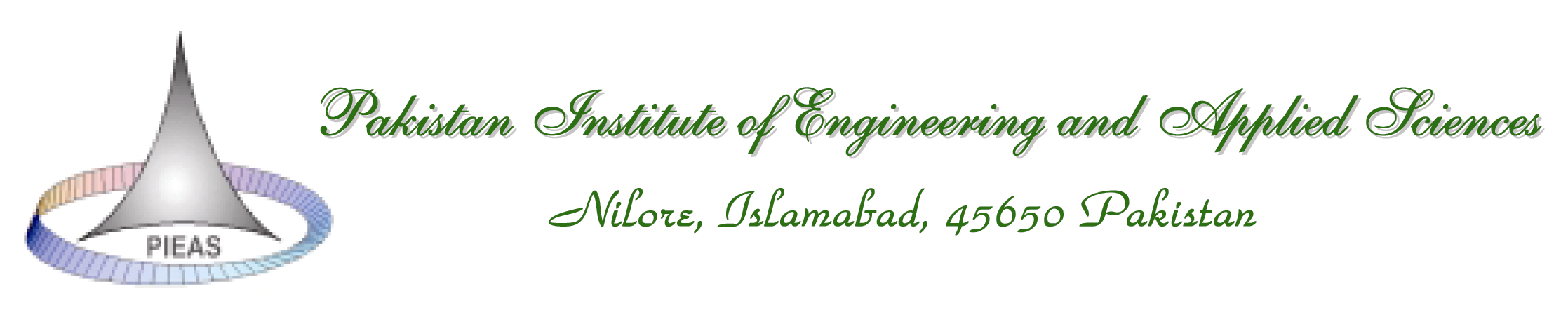 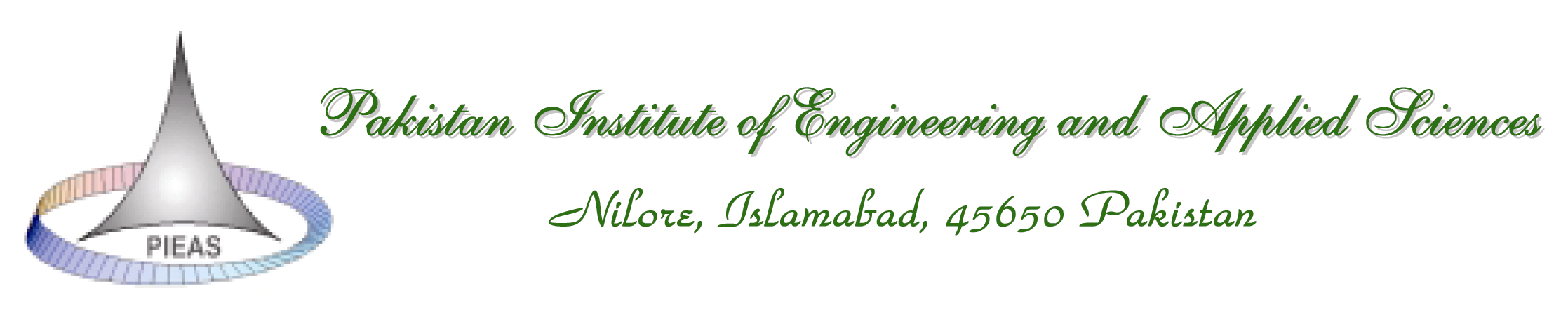 Request for Appointment of External Examiners Has completed the requirements mentioned in his/her plan of study.  Members from the following list may be requested to serve as his/her PhD thesis External Examiners:Supervisor’s Name : _			 _  Signature/Date ________________________Rector is requested to appoint any three out of the above mentioned five External Examiners for thesis review and evaluations. Head of the Department (Name) Dr. 					   Signature/Date ____________Dean (Research)RectorDean (Research) Student’s Name:   Department:   Biological SciencesRegistration Number:  Date of Registration: Thesis Title:  Thesis Title:  Name and Designation Complete postal address with email addressRector’s Approval